DÖNEM SONU DEĞERLENDİRMEÖnemli: Bilim Kampına katılma ödülüne baş vuru yapanlar arasında değerlendirme aşağıdaki tabloda yer alan ölçütler üzerinden yapılacaktır. Ödül kazanan katılımcılar kendi üniversitesinden başvuranlar arasından seçilecektir. Bu değerlendirmeler aşağıdaki ölçütlere göre üniversite koordinatörleri tarafından oluşturulacak heyet tarafından gerçekleştirilecektir. Performans değerlendirme formu (Örnek)Verilecek belgelerÖrnek belgelemeTwiter X paylaşımlarım5 paylaşım yaptım.Bunların ekran görüntüsünü alarak Google form dosya olarak yükleyeceğim. 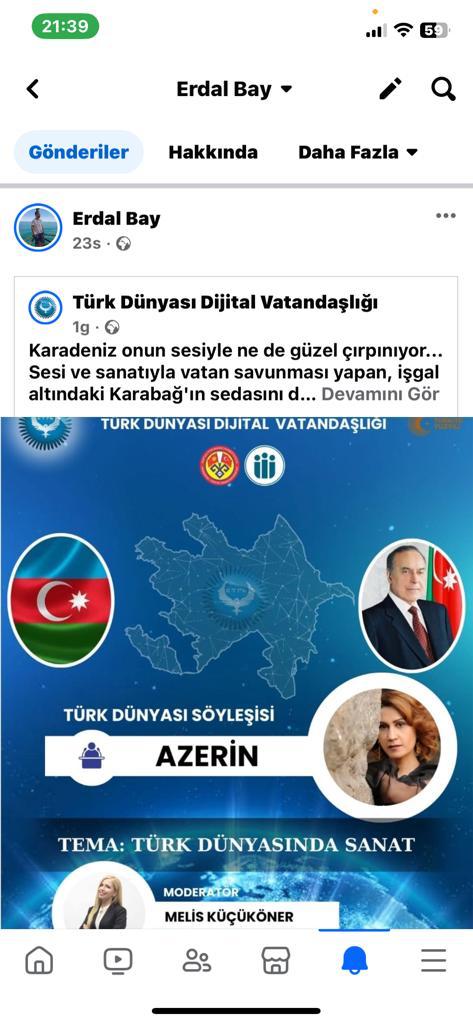 A. FİNAL SINAVI (%20)Alınabilecek en yüksek puan: 100 puan !!En az 50 almak zorunluluğu vardır.30 soruluk çoktan seçmeli testÇevrimiçi ders notlarından sorular hazırlanacaktır.B. DERSLERE KATILIM (%20)!!Derslere en az %30 katılım zorunludur)Düzey 1 %30-50 arası katılım 10 puan Düzey 2 %51-%80 arası 20 puan Düzey 3 %81-100 30 puanC. SÖYLEŞİ KATILIM (%10)Söyleşilere katılım: 10 puan (her söyleşi)D.DİJİTAL İÇERİK ÜRETME (%40)Azerbaycan başta olmak üzere Türk Dünyası ile ilgili Blog/Podcast/Video üretmeleri ve yayınlamaları istenecek. Bunlarla ilgili atölye çalışması yapılacaktır.!!En az 50 almak zorundadırİçerik değerlendirme kriterleriÖzgünlük Temayla ilgi Doğruluk EstetikYaygın etkiE. SOSYAL MEDYA (%10)Alınabilecek en yüksek puan 30Her paylaşım 3 puan (X-İnstagram-Facebook)Yapılan paylaşımların ekran görüntüsü dönem sonunda Google forma yüklenecektir. Tümel A. Final%20B.Derslere ve katılım%30C. Söyleşilere Katılım %10C. DİJİTAL İÇERİK  Üretme %40D. Sosyal Medya paylaşımı%10TOPLAM %100Göktürk 50  10 p.Düzey 2: 20 puan  6 p.3 söyleşi*10=30 puan3 p.60 puan 24 p.6paylaşım*3=18 1,810+6+3+24+1,8=44,8Efdal 80  16 p. Düzey 3=30  9 p.5 söyleşi*10=505 p. 80 puan 32 p.10 paylaşım 30 3 p.16+9+5+32+3= 65Ad-SoyadıErdal BayÜlke Türkiye Üniversite Gaziantep A. Final Notu (%20)5010B. Derslere katılım (%20)Düzey 3= 30 puan 6C. Söyleşi Katılım (%10)5 söyleşi = 50 puan 5C. Proje (%40)8032D. Sosyal medya (%10)303Toplam Puan (%100)56Faaliyet Verilecek belge Açıklama Derslere %30 ve üzeri katılımKatılım belgesiAtölye çalışmalarına katılımÜniversite rektör imzalı “Katılım belgesi”… öğrenci x saatlik eğitimi başarıyla tamamlamıştır. Derslere katılım (en az %30) +final sınavıKatılım belgesi+Türk dünyası hizmet belgesiDerslere katılım (en az %30) +Final (En az 50)+Atölye katılım (En az 1 tane zorunlu)Katılım belgesi+Türk dünyası hizmet belgesi+TÜRKPASS Dijital yeterlilik belgesiDerslere katılım (en az %30) +Final (En az 50)+Atölye katılım (En az 1 tane zorunlu)+Dijital içerik ÜretmeKatılım belgesi+Türk dünyası hizmet belgesi+TÜRKPASS Dijital yeterlilik belgesi+Bilim kampı ödülü için yarışmaya katılma hakkı* Öğrenciler proje ödülünde tüm öğrenciler içerisinde değil kendi üniversiteleri içerisinde değerlendirmeye alınacaklardır. Protokol imzalayan her üniversiteden en az 1 öğrenci ödül almaya hak kazanacaktır.Derslere katılım (en az %30) +Final (En az 50)+Atölye katılım (En az 1 tane zorunlu)+Dijital içerik üretme+Proje çalışma gruplarında ekibinde yer alma Katılım belgesi+Türk dünyası hizmet belgesi+TÜRKPASS Dijital yeterlilik belgesi+Bilim kampı ödülü için yarışmaya katılma hakkı* + Sürpriz 